Temat kompleksowy: NA WIEJSKIM PODWÓRKUDzień I: Rodzice i ich dzieci.„Wesołe zwierzęta” – zabawy i ćwiczenia ruchowe - „Marsz” – Dziecko maszeruje po obwodzie koła na palcach, na piętach, na całych stopach.- „Konik grzebie ziemię” – Dziecko porusza się po sali w rytm bębenka / klaskania. Naprzerwę zatrzymuje się, staje na jednej nodze, a drugą naśladuje jak koń grzebie w ziemi.- „Rozmowa domowych ptaków” – Dziecko najpierw udaje, że jest kurą, kaczką a potem gęsią. Spaceruje po sali przy dźwiękach tamburyna / piosenki. Na pierwszą przerwę w muzyce zatrzymuje się kura i głośno gdacze: ko, ko, na drugą przerwę zatrzymuje się kaczka i mówi: kwa, kwa. Na trzecią przerwę odzywa się gęś: gę, gę, gę.-„Koguty” – Dziecko jest kogutem. Ręce ma splecione z tyłu i podskakuje na jednej nodze.- „Kaczuszki” – Dziecko porusza się po sali w przysiadzie trzymając dłonie na kostkach.„Co to za zwierzę?” – zabawa słuchowa.Rodzic odtwarza nagrania głosów zwierząt. Dziecko mówi, co to za zwierzę nie patrząc na ekran monitora, jak odgadnie to może sprawdzić na zdjęciu czy odpowiedź była prawidłowa.UWAGA: nie wszystkie zwierzęta są z wiejskiego podwórka Odgłosy zwierząt na wsi | Odgłosy zwierząt domowych dla dzieci | Miumiu kidshttps://www.youtube.com/watch?v=tj2ccM-9kF0Podziel na sylaby poniższe nazwy zwierząt i narysuj w ramce tyle kresek ile jest sylab.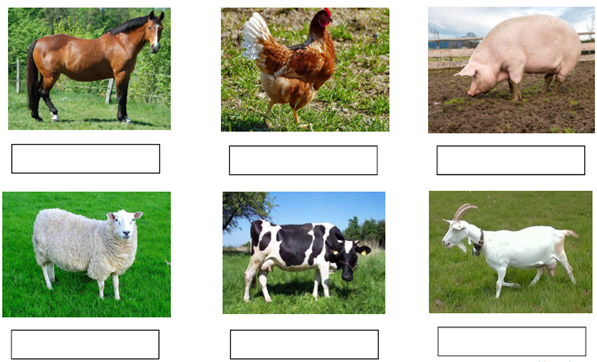 Otocz pętlą te zwierzęta, których nazwa rozpoczyna się na głoskę k.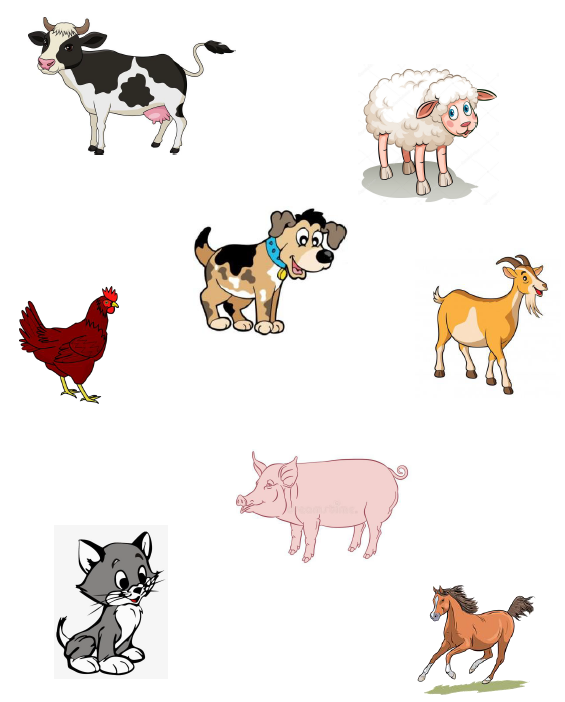 „Rodziny zwierząt” – nazywanie zwierząt dorosłych i młodych.Oglądanie filmu przedstawiającego zwierzęta hodowlane i ich młode.Zwierzęta w gospodarstwie rolnym na wsi – film edukacyjny dla dzieci – lekcja po polskuhttps://www.youtube.com/watch?v=xrgowwp1V-UPowiedz teraz jak nazywa się ona, on i młode zwierzę gospodarskie klacz – koń – źrebięowca – baran – jagniękrowa – byk – cielęmaciora – knur – prosięindyk – indyczka – indyczętakura – kogut – kurczakkaczka – kaczor – kaczątkogęś – gąsior – gąsiątkoDziecko nazywa zwierzęta wiejskie i opisuje ich wygląd, zwraca uwagę na to, czym pokryte jest ciało zwierzęcia (pióra, szczecina, sierść).„Zdrobnienia i zgrubienia” – zabawy językowe.Dziecko tworzy zdrobnienia i zgrubienia do podanych słów:kogut, kogucik, koguciskobyk, byczek, byczyskokot, kotek, kociskokrowa, krówka, krówskoosioł, osiołek, oślisko„Co to za zwierzę?” – rozwiązywanie zagadek.Dziecko rozwiązuje zagadki o zwierzętach. Następnie opisuje ich wygląd orazupodobania zwierząt. Następnie dzieli jego nazwę na sylaby. Mówi, jaka jest pierwsza głoska w wyrazie a która ostatnia.Bywa siwy, gniady, kary,Wozi ludzi i towary.(koń)Za kości rzucone dziękuje ogonem.(pies)Dobre ma zwyczaje– ludziom mleko daje.(krowa)Zawsze blisko krowy i ogonemmiele, każdy już odgadnie,bo to przecież...(ciele)Żywa pułapka na myszy,dobrze widzi, dobrze słyszy.(kot)Długi ma ogonek,oczy – jak paciorki,gdy zobaczy kota – ucieka do norki.(mysz)Ma długie uszy, futerko puszyste.Ze smakiem chrupie sałaty listek.(królik)Mieszka w chlewikutłuścioszka znana.Przez ludzi na słoninkęi mięso chowana.(świnia)Dzięki niej na zimęmasz czapkę i szalik.Gdy w góry pojedziesz,ujrzysz ją na hali.(owca)Chodzi po podwórkui grzebie łapami,mówią o niej ptak domowy,nazwijcie ja sami.(kura)W każdej wsi jest taki budzik,który co dzień wszystkich budzi.(kogut)Maleńkie, puszyste,gdy wrona je spłoszy,wnet z piskiem się kryjąpod skrzydła kokoszy.(kurczęta) „Kurczak” – słuchanie wiersza.Duża kwoka, szare piórka.A kurczaczek żółta kulka.To jest mama, to jest synek.I jest jeszcze pięć dziewczynek.Każda żółta tak jak słońce,tak jak kwiaty gdzieś na łące.Rozmowa na temat wiersza.- Czyją mamą jest kwoka?- Jak wygląda kwoka?- Jak wygląda kurczaczek?- do czego porównany jest kolor kurczaków?Naucz się rymowanki na pamięć. Rysuj koguta po śladzie, a następnie pokoloruj go według wzoru. Karta pracy, cz. 3, s. 72.Kukuryku kukurykuwitaj młody koguciku.Gdzie są twoje kury dwie?Kukuryku kto to wie?Rytmika gimnastykaLekcja 1 - Rytmiczna rozgrzewka W PODSKOKACHhttps://www.youtube.com/watch?v=Zg7pCZOtMXoChodzimy jak Zwierzętahttps://www.youtube.com/watch?v=KKEtZmPxlQ4ĆWICZENIA DODATKOWE DLA CHĘTNYCH DZIECIPokoloruj obrazki, które mają w swojej nazwie tyle samo sylab, co słowo „Owieczka” – 3 sylaby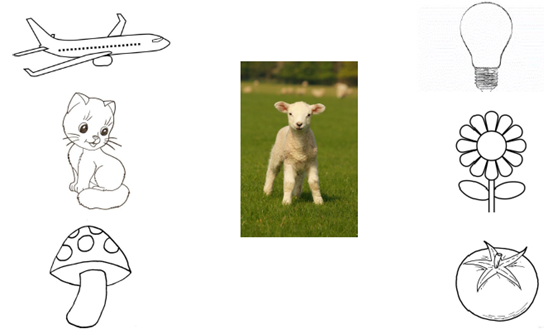 Policz zwierzęta w każdym zbiorze i pokoloruj tyle kratek ile jest zwierząt w każdym z nich. Wstaw znak większości > lub mniejszości < między zbiorami.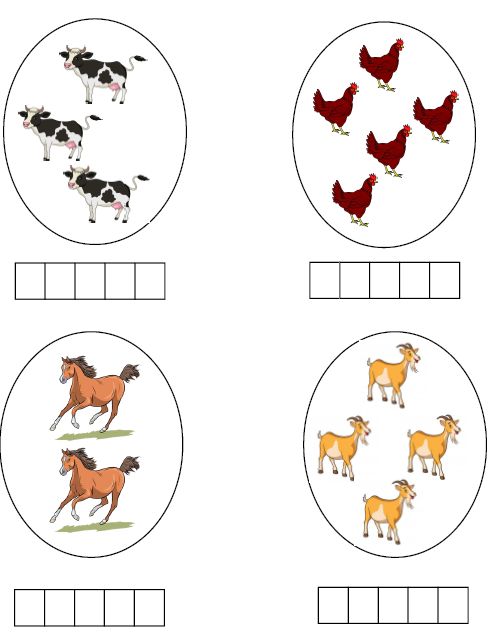 Życzymy Wam owocnej nauki i zabawy									Pani Marta i Pani Renia